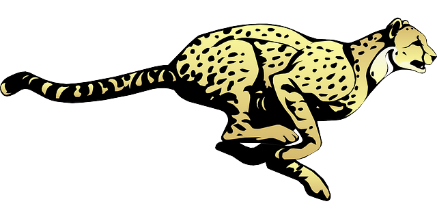 Cherokee Elementary Events2017-2018AugustAugust 10 – Back to School Bash 6-8 PMAugust 15 – Open House 1-3 PMAugust 16 – First Day of SchoolAugust 22– PTA Meeting at 6:30 PMAugust 23– The Twist Ice Cream Social 5-8 PMAugust 28 – Curriculum Night (3rd/4th/5th/Gifted)August 30 – Curriculum Night (2nd & 6th)August 31 – Bus Driver BreakfastSeptemberSeptember 11 – Culver’s (Monroe) Fundraiser September 15 – Picture DaySeptember 18 – Chipotle (Bridgewater)   4-8 PMSeptember 20 – PTA Meeting at 9:45 AMSeptember 26 – Niederman Farm Night 6-8:30 PMOctoberOctober 9-13 – Scholastic Book FairOctober 10 – Pages and Paws (6-8 PM)October 12 – Conferences 4:30-8 PMOctober 18 – PTA Meeting at 9:45 AMOctober 19 – Conferences 4:30-8 PMOctober 20 – Trunk or Treat 6-7:30 PMOctober 25 – Picture RetakesOctober 25 – Pizzeria Locale (Mason) 4-9 PMOctober 26 – Conferences 4:30-8 PMNovemberNovember 3 – CheetahFest 5:30-8:30 PMNovember 6 – Raising Canes (VOA) 4-9 PMNovember 16 – Thanksgiving Lunch November 28 – PTA Meeting at 6:30 PMDecemberDecember 8 – Dinner and a MovieDecember 11 – Chick-fil-A (Bridgewater) 5-8 PMJanuary January 9 – Family Skate Night 6:30 – 8:30 PMJanuary 17 – PTA Meeting 9:45 AMJanuary 25 – Conference Night 4:30-8 PMFebruaryFebruary 8 – Social 6:00-7:30 PMFebruary 12 – Dewey’s Pizza (West Chester) 4-9 PMFebruary 20 – PTA Meeting at 6:30 PMMarchMarch 9 – Grandparents LunchMarch 9 – Dinner and a Movie March 9-15 – Scholastic Book FairMarch 14 – Art Show 4-6:00 PMMarch 16 – Spring PicturesMarch 17 – Shamrock ShuffleMarch 19 – Rusty Bucket (Liberty Center) 4-9 PMMarch 21 – PTA Meeting 9:45 AMMarch 24 – April 2 – Spring BreakApril April 9 – BW3s Restaurant Night (Bridgewater) April 17 – PTA Meeting 6:30 PMApril 27 – CheetahWalkMayMay 7-11 – Staff Appreciation WeekMay 11 – VIP Event (tentative)May 14 – The Twist Ice Cream Social 5-8 PMMay 16 – PTA Meeting at 9:45 AMMay 22 – 6th Grade Recognition (tentative)May 23 – Last Day of School